                          Ein KleinstaatKleinstaaten sind Staatsgebiete die im Vergleich zu anderen Staaten klein sind, sie besitzen wenig militärische Einrichtungen, haben weniger Einwohner und eine kleine Wirtschaft. Ob ein Staat als Kleinstaat, Mittelstaat oder Grossmacht anzusehen ist, kann man nicht genau deuten. Es hängt davon ab mit welchem anderen Staat er verglichen wird. Ob ein Staat nun ein Kleinstaat ist oder nicht, spielt keine grosse Rolle, das Volk hat die gleichen Rechte wie in anderen Staaten. Sie haben eine gute lokale Koordination der öffentlichen Verwaltung. Ausserdem wird viel betont, dass die Wirtschaft von Kleinstaaten nicht die gesamte Breite der Wirtschaftszweige abdecken könne. Kleinstaaten haben in der Regel keinen grossen Einfluss auf die Weltpolitik. Manche Kleinstaaten verfügen jedoch über bedeutende Wirtschaftskraft (z.B. Erdölvorkommen); andere sind aufgrund ihrer geographischen Lage von Bedeutung oder können als Vermittler zwischen den Grossmächten wirken. Im 18. Jahrhundert wurden kleine Fürstentümer ironisch auch als Duodezfürstentümer (Duodezstaaten) bezeichnet. Duodez ist der Name eines veralteten Buchformats, das etwas unbedeutend Kleines bedeutet.http://www.kleinstaaten.de/http://www.wissen.de/lexikon/kleinstaatRangLand / TerritoriumFläche (km²)EinwohnerLage1 Vatikanstadt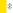 0,44832Südeuropa2 Monaco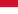 2,0232.965Südeuropa3 Nauru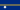 2110.175Ozeanien – Mikronesien4 Tuvalu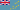 2610.837Ozeanien – Polynesien5 San Marino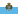 6131.948Südeuropa6 Liechtenstein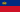 16036.149Mitteleuropa7 Marshallinseln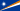 18154.600Ozeanien – Mikronesien8 Niue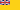 2061269Ozeanien9 St. Kitts und Nevis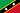 26150.314Karibik10 Malediven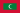 298328.536Südasien – Indischer Ozean